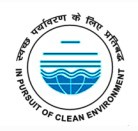 Central Pollution Control BoardParivesh Bhawan, East Arjun Nagar, Delhi-110 032PROFORMA FOR SELF ASSESSMENT OF SCIENTISTS TO BE CONSIDERED FOR PROMOTION UNDER FLEXIBLE COMPLEMENTING SCHEME(To be filled by the Officers to be considered for promotion under Flexible Complementing Scheme)PART – ASELF ASSESSMENT BY THE OFFICER REPORTED UPONSignature of the Officer reported uponPART – BASSESSMENT BY THE REPORTING AUTHORITYSignature of the Reporting OfficerPART – CINTERNAL PEER GROUP REVIEW REPORTSignature of the Members of the Peer GroupANNEXURE (TO ANNUAL WORK REPORT)1.Name of the Officer2.Designation3.Area of S & T Function4.Brief Description of S & T work function5.S&T output indicators for assessment and measurement of work function (as appropriate to the officer)6.Enumeration of major outputs from S & T Function7.Innovation content of work done (about 100 words)8.Major impact reported during financial year (if any) for work done during previous three years.9.Scientific and technological methodologies used in the work function10Suggestions (if any) for work functions based on new or emerging scientific principles11New technologies, if any, introduced by the officer in work plan / functions12Any other highlights of special S &T content in the work.13One page summary of the scientific and technical elements in the work done during the financial year.14.Quantified S&T outputs as per the selected indicators ( as annexed)1Accuracy of the S & T work reportGenerally accurateModifications needed (please specify):2Scientific merit of the work done1-10% 10-33%  33-50%  50-75%Bottom 25%3Short summary of the innovative content of the work done4General assessment of the scientific work report (in brief)5Final gradeing1-10%	10-33%	33-50%  50-75%Bottom 25%1Grading of the S&T content of work reported2Specific Innovation elements recognized(a)(b)(c)3Relative Assessment of the work reported vis-à-vis Peers in the areaTop 10%	10-33%	33-50% 50-75% Bottom 25%4Assessment of the work done during the residency period5Specific highlights of the S&T content of the work done6Overall grading of the S&T work report for the residency periodTop 10%	10-33%	33-50% 50-75% Bottom 25%1Lectures delivered in Universities/ Seminars/ Industry meets:Enrolled :Invited :2Books edited or written3Research publications4State -of -the- Art Reports prepared on the subject handled or otherwise5Annual Reports prepared6.Internal reports generated7New S & T areas / gaps identified for enlarging the scope of the existing schemes8New S&T identified and nurtured and S & T inputs added to ongoing schemes9Databases prepared for scientific handling of the projects10Scientific and evidence based initiatives taken to enlarge the infrastructure base of research and development across the country11Identification of New Areas for demonstration of technologies and follow-up12Project Monitoring Parameters evolved and deployed13Technology intelligence / assessment report prepared for s & T14S&T inputs provided to inter Ministerial discussions in various committees15Number of projects scientifically evaluated for closure during the year16N etworked programmes initiated (please give number and salient features of your contribution)Between Lab to LabLab and IndustryBilateralMultilateral17Policies / Bills prepared during the year18Awards / Membership of Institutions / Academics19Others (please specify)